Accept my tendered apology to encroach into your privacy in this manner; First of all I would like to say thanks you for taking your time to reply me despite the wide abuse of our electronic mailing system(E-MAIL) in today's world. I got your email contact from a comprehensive internet web search directory here in Afghanistan. I am here to offer you my partnership in business. You do not know me but I mean no harm sending you this proposition.

Before I introduce myself you may wonder why I would delegate a business proposal to a total stranger, but this is the best I can do in my present situation not because there is no one left in my life but there is absolutely no one close enough to entrust the nature of this business with as my only daughter serves as a clergy ( Minister Nun ) to my Anglican rooted home Convent church town in Jackson Texas and i am an orphan and windowed 53 years old lady born Angela W Maness 2 April 1963 at Tripler Army Hospital, Honolulu. My Family moved to Lake Jackson Texas when I was 22 and I joined the Marine Corps in June of 1987 year and graduated as the platoon honor recruit in September 1987 from Oscar Company, 4th Recruit Training Battalion, Marine Corps Recruit Depot Parris Island, S.C at age 23. I would have trusted this kind of project in the hands of my daughter who is supposedly my closest confidant but the nature and future of her service to God will not let me propose this to her but rather I would do for her what every mother who loves the future of her child would do hence my decision to work with a neutral person if we can establish some trust between ourselves so that this secret can be preserved.

Let me start by introducing myself. My names are Sgt. Major Angela W. Maness I am currently finishing my service as an International Military Staff (IMS) and Head of Strategic Communications Advisor (PASCAD) Resolute Support Mission Kabul Afghanistan. I am seeking your assistance to evacuate the sum of $10,500,000.00 (Ten Million, Five Hundred Thousand United States Dollars) as far as I can be assured that it will be safe in your care until I complete my service here in couple of months.

Matching my kind of compassion with professional administrative training at Marine Barracks Washington, D.C., where i was called for duty as sergeant major at the “oldest post of the Corps to becoming the depot sergeant major of Marine Corps Resolute force in Iraq were myself and couple of higher rank officers did some OIL BUSINESS deal and made a whooping sum of $132 Million U.S Dollars and after we all shared the money I later realized $10.5 Million U.S Dollars which is my personal share of the deal, due to my status as a US Marine Sergeant Major, I cannot be able to move this huge funds to my account in United States to avoid further interrogation or face any kind of probation by the U.S Government and I packaged my own share in a briefcase and have sent it to the Red-Cross Society, because there is no other way out to keep it with me here, so with the help of a German contact working with the UN here (his office enjoys some immunity) I was able to get the package out to a safe location entirely out of trouble spot here in Kabul where I currently staffed with International Military Force. He does not know the real contents of the package, as I have deposited the consignment as a family property. Your acceptance to this would encourage me to send further information for us to proceed. Furthermore, if my offer is of no appeal to you, delete this message and forget I ever contacted you. Do not destroy my Career because you do not approve of my proposal. I believe that such opportunities only come once in a lifetime. I cannot let this chance pass me by. For once I find myself in total control of my destiny. This chance won't pass me by. I ask that you do not destroy my chance, if you will not work with me let me know and let me move on with my life but do not destroy me. If you give me positive signals, I will give you the relevant details and initiate this process towards a conclusion. I send you this mail not without a measure of fear as to what the consequences, but I know within me that nothing ventured is nothing gained and that success and riches never come easy or on a platter of gold. Do not betray my confidence.
If you wish to proceed with this Contact my email   agmespcc@gmail.com 

Angela Maness
Sgt. Major Marine Corps 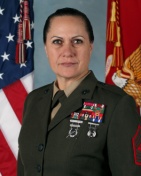 